مقدمه:با توجه به اهميت يکسان بودن تدوين پايان نامه های تحصيلات تکميلی و به‌ منظور آشنايي‌ و آگاهي‌ دانشجويان‌ با نحوه ی‌ نگارش‌، ضروري‌ است‌ دانشجويان‌ آیین نامه زير‌ را هنگام‌ تنظيم‌ پايان‌نامه‌ رعايت‌ نمایند. در صورت عدم رعایت این آیین نامه دانشجویان مجوز دفاع دریافت نخواهند کرد.الف- شیوه تنظیم و ترتیب قرار گرفتن اجزای پایان نامهموارد ذیل عیناً به ترتیب در پایان نامه قرار می گیرد:اولين صفحه: سفيددومین صفحه بسم ا... الرحمن الرحیم . (بنا به سلیقه دانشجو انتخاب و در ابتداي پایان نامه ارایه می شود).سومین صفحه: صفحه عنوان: مطابق پیوست شماره یک می باشد. توجه نمایید که مندرجات صفحه عنوان عیناً مطابق جلد پایان نامه می باشد. ضمناً لازم است صفحه عنوان به زبان انگلیسی هم در پشت جلد و هم در آخرین صفحه پایان نامه درج گردد(پیوست شماره دو).چهارمين صفحه: اصالت مطالب، مطابق پیوست شماره سه.پنجمين صفحه: واگذاري حقوق مطابق پیوست شماره چهار.ششمین صفحه: صفحه تعهدنامه: مطابق متن ضمیمه تایپ و پس از امضاء تمامی نسخه ها بعد از صفحه عنوان قرار می گیرد. یک نسخه نیز ضمیمه مدارك تسویه حساب می گردد، مطابق پیوست شماره پنج.هفتمین صفحه: تصويب نامه با امضای استادان راهنما، مشاور، داوران و مدير گروه مطابق پیوست شماره ششهشتمین صفحه: سپاسگزاری (اختياری)نهمین صفحه: تقديم اثر (اختياری)پیشگفتار (اختیاري): شامل هدف نویسنده از تحقیق، مختصري از سوابق تحقیق، دشواري هاي تحقیق و گسترة کلی آن و همچنین سپاسگزاري از افراد یا مؤسسات و نهادهایی می باشد که نویسنده مرهون راهنمایی و یاري آنان است.چکیده فارسی: شامل بیان کوتاه و موجز مسئلۀ تحقیق، اهداف و فرضیات، توصیف مختصر روش ها و شیوه هاي گردآوري داده ها، خلاصه اي از یافته ها و نتایج حاصل شده که حداکثر در 300 کلمه تهیه می شود. چکیده فاقد هر گونه تصویر، شکل، منبع و فرمول می باشد. ضروري است که در انتهاي چکیده کلید واژه هاي تحقیق درج گردد. چکیده به زبان انگلیسی نیز در انتهاي پایان نامه و پس از صفحه عنوان انگلیسی، درج می گردد.فهرست مطالب: شامل عناوین اصلی و فرعی فصل ها ، عناوین پیوست ها و عنوان کتابنامه فهرست جداول: در این فهرست شماره جدول، عنوان جدول و شماره صفحه اي که جدول در آن درج شده است ذکر می شود.فهرست شکل ها: (اعم از تصویر، نمودار و نقشه) ، نظیر فهرست جداول، تنظیم می شود.فهرست علائم و اختصارات: (در صورت ضرورت).متن اصلی: متن اصلی شامل مقدمه، فصل هاي اصلی (یافته ها و بحث) و نتیجه گیري می باشد که نباید حداکثر از 150 صفحه تجاوز نماید. (حداکثر تا 200 صفحه در صورتی که 50 صفحه پیوست به عنوان ضمائم پایان نامه باشد مانعی ندارد.).مقدمه: در نگارش مقدمه دو مقصود عمده باید مدنظر باشد: یکی طرح و معرفی مسئله تحقیق در بافتی مناسب و دیگري برانگیختن و جلب علاقۀ خوانندة متن به گونه اي که خواننده از محتواي هر یک از فصل ها آگاهی یافته و روابط بخش هاي گوناگون را دریابد. شایان ذکر است در صورتی که دانشجو از روش تحقیق یا فنون و شیوه هاي جدیدي در فرآیند تحقیق خویش بهره برده باشد، آن گاه مناسبتر خواهد بود که فصلی مستقل تحت عنوان ״کلیات یا طرح تحقیق״ تدارك ببیند و در آن به صورت مبسوط به بیان مسئلۀ تحقیق، اهداف و ضرورت انجام مطالعه، چهارچوب نظري، فرضیات و سؤالات تحقیق، روش تحقیق و شیوه هاي گردآوري داده ها، شیوه نمونه گیري و تجزیه و تحلیل داده ها بپردازد.متن: شامل فصل هاي اصلی، یافته ها، بحث و نتیجه گیري و پیشنهادات می باشد. معمولاً فصل بندي متن بر اساس گسترة زمانی و دوره هاي تاریخی، تقسیمات موضوعی و مضمونی و یا ترکیبی از هر دو صورت می گیرد. توصیه می شود که در فصل اول ״کلیات یا طرح تحقیق״ ارایه گردد. این فصل در واقع همان ساختار پروپوزال پایان نامه را دارد که به صورت تفصیلی ارایه می گردد و باید شامل مواردي چون بیان مسئله، اهداف و ضرورت تحقیق، چهارچوب نظري، فرضیه و سوالات، روش تحقیق و... باشد، همچنین فصلی مستقل تحت عنوان ״پیشینۀ تحقیق״ تدارك دیده شود و در آن به طور مبسوط حاصل تحقیقات و تبعاتی که حول مسئلۀ تحقیق صورت گرفته همراه با بیان کاستی ها و نارسایی هاي تحقیقات انجام شده، بیان گردد. تا روشن گردد که تحقیق حاضر براي رفع آن کمبودها و پیشبرد حل مسئله چه خدمتی انجام می دهد. سایر فصل ها به بیان یافتهها، تجزیه و تحلیل هاي انجام شده اختصاص خواهد داشت.نتیجه گیري: نتیجه در حقیقت نقش بسیار مهم و پرظرافتی در جمع بندي تحقیق دارد. در اینجا، شرح فصول و یافته هاي مهمی که از آنها بحث شده به صورت خلاصه عرضه شده و از مجموع تحقیق، نتیجه گیري می شود. محقق همچنین می تواند مسایلی را که بی جواب مانده اند و به پژوهش هاي بعدي نیاز دارند فهرست کند و راه حل هاي به دست آمده نسبی یا قطعی را گزارش کند.فهرست منابع و مآخذ: در تنظیم این بخش می توان به تقسیم بندي پرداخت. مثلاً فهرست مآخذ اصلی، فهرست مآخذ فرعی، فهرست مقالات، منابع به زبان فارسی، منابع به زبان هاي غیرفارسی.پیوست ها: سندها، گزارش ها، نقشهه ا، تصاویر، جداول و یا توضیحاتی که در متن پایان نامه نگنجد به عنوان ״پیوست״ پس از متن ارایه می گردد. هر پیوستی باید از پیوست هاي دیگر متمایز باشد و عنوان آن در فهرست مطالب ذکر شود.فهرست راهنما: این فهرست پس از فهرست منابع و مآخذ و پیوست ها و معمولاً در انتهاي پایان نامه ارایه می شود و باید به گونه اي تنظیم شود که پژوهشگران به آسانی بتوانند به مطلبی که مورد علاقۀ آنان است راهنمایی شوند. فهرست راهنما جامعِ اَعلام و مفاهیم و موضوعاتی است که دربارة آنها اطلاع مهمی در پایان نامه می توان یافت. تدوین این فهرست براي پایان نامه اي که به چاپ نرسیده، جنبۀ اختیاري دارد.چکیده انگلیسی: حداکثر 300 کلمه همراه با کلید واژه هاي تحقیق به زبان انگلیسی.صفحه عنوان به زبان انگلیسی.آخرین صفحه: سفیدب _ شیوه نگارش، تایپ، صفحه بندي و ارائه پایان نامهشیوه نگارش و مأخذ آوري: ضرورت دارد تمامی منابعی که مورد استفاده قرار گرفته اند به صورت مستند و امانتدارانه در متن ارایه شوند. شیوه استناد به منابع به یکی از روش هاي شیکاگو يا APA صورت پذیرد(نحوه نگارش این دو روش در فایل راهنمای تکمیل فرم شماره سه ارایه شده که در سایت دانشگاه بخش تحصیلات تکمیلی قابل دانلود است).قطع کاغذ: کلیه بخش هاي پایان نامه باید روي کاغذ سفید مرغوب با ابعاد 7/29* 21 (4A) تایپ گردد.قلم تایپ: قلم متن ״B Nazanin" باشد. تایپ باید در یک روي کاغذ صورت گیرد. عنوان هاي اصلی، فرعی، متن و زیرنویس ها با سایز قلم متفاوت تایپ می شود.  متن اصلی با سایز 12، عنوان های اصلی 14 bold، عنوان فرعی 12 bold، مشخصات جداول و تصاویر سایز 10 باشد. فونت انگلیسی Times New Roman باشد که در متن اصلی 11، عنوان اصلی 12 b، عنوان فرعی 11 b و مشخصات تصاویر و جداول 9 باشد.فاصله گذاري و حاشیه بندي: فاصله سطرها در تمامی صفحات متن برابر با Single ، حاشیه سمت راست و بالا برابر با 5/3 سانتی متر و حاشیه سمت چپ و پایین برابر 5/2 سانتی متر است. حاشیه سمت بالا در صفحه اول هر فصل 7 سانتی متر.  اشکال و تصاویر نیز به گونه ای تنظیم شود که این فاصله حفظ گردد. در صورتی که در برخی موارد اندازة شکل ها یا جدول ها بزرگتر از فضاي داخل حاشیه باشد، با کوچک کردن آنها و یا در موارد خاص، با استفاده از کاغذ 3A (به صورت تاخورده) حاشیه رعایت می گردد.شماره گذاري: از اولین صفحه پایان نامه (به جز صفحۀ عنوان) تا مقدمه با استفاده از حروف ابجد و یا اعداد ترتیبی (یکم، دوم و ... ) و از مقدمه تا آخرین صفحه با اعداد شماره گذاري شود. شماره صفحه در پایین و وسط صفحه قرار می گیرد و فاصلۀ آن از لبۀ پایین صفحه در حدود 5/1-1 سانتیمتر باشد. پرینت رساله: در صورت تمایل گروه و دانشجو پرینت رساله/پایان نامه به صورت دورو بلامانع است. جدول ها و شکل ها: تمامی شکل ها (تصویرها، نمودارها، منحنی ها) و جدول ها باید با کیفیت مناسب تهیه شوند، به گونه اي که کپی تهیه شده از آنها از وضوح کافی برخوردار باشد. تصاویر، نمودارها و منحنی ها با لفظ شکل نامیده می شوند. تمامی شکل ها و جدول ها به طور مستقل از ابتدا تا انتها شماره گذاري شوند. عنوان جدول ها در بالاي آنها و عنوان شکل ها در زیر آنها ذکر می گردد. مرجع مورد استفاده نیز در کنار عنوان معرفی می شود. تمامی شکل ها، جدول ها، نقشه ها و عكس ها بايد به ترتيب ظهور در هر فصل شماره گذاری شوند. مثلاً برای جدول های فصل 2، جدول 2-1، جدول 2-2 و... برای جدول های فصل 3، جدول 3-1، جدول 3-2 و... (قلم B Nazanin 10) اگر شکلی از مرجعی نقل شده باشد، لازم است مرجع آن در زير شکل آورده شود.پانویس و پی نویس: در صورتی که یک عبارت یا واژه نیاز به توضیح خاصی داشته باشد، آن توضیح را می توان به صورت پانویس در همان صفحه ارایه نمود. در این صورت عبارت یا واژه توسط شمارهاي که به صورت کوچک در بالا و سمت چپ آن چاپ می شود، مشخص شده و در پانویس توضیح مربوط به آن ارایه می شود. مطالب پانویس نباید از سه سطر بیشتر شود و چنانچه بیش از سه خط باشد باید به بخش پی نویس در پایان فصل انتقال یابد. نام هاي غیرفارسی نیز در متن به زبان فارسی نگاشته شده و معادل لاتین آن در پانویس ارایه می گردد. بهتر است قلم مورد استفاده در پانویس با قلم متن اصلی متفاوت باشد.ذکر اعداد در متن: در مورد اعداد صحیحی که در داخل متن نوشته می شود (غیر از جدول ها و شکل ها) هرگاه کمتر از 10 باشد آن عدد با حروف نوشته می شود مثل پنج، هفت و ..... و هر گاه عدد مربوطه بزرگتر از 10 باشد به صورت عدد نوشته می شود مثل 18 و 59.براي مشخص کردن اعداد اعشاري از علامت (/)استفاده می شود مثل 7/19 و چنانچه بیان عدد به صورت درصد مورد نیاز باشد از علامت(%) استفاده می شود مثل %82سیستم واحدها: سیستم واحدهاي مورد استفاده در پایان نامه، سیستم بین لمللی متریک ST می باشد. در صورتی که استفاده از واحدهاي دیگر لازم باشد، معادل متریک آن در پرانتز درج گردد.تعداد نسخه ها قبل از برگزاري جلسه قضاوت: تعداد چهار نسخه به صورت فنر شده( صحافی نشده) و با پرینت دو رو براي برگزاري جلسه قضاوت به دفتر گروه تحویل می شود.نمره پایان نامه هاي تحصیلی: مطابق مصوبه شوراي تحصیلات تکمیلی مورخ 22/10/93 مقرر گردید تا 2 نمره از پایان نامه بابت مقاله مستخرج از پایان نامه دوره کارشناسی ارشد اختصاص یابد نمره پایان نامه از 18 خواهد بود و به این ترتیب دانشجویانی که حداکثر تا چهارماه پس از تاریخ جلسه قضاوت، اصل مقاله چاپ شده در نشریات علمی  پژوهشی و یا علمی ترویجی مصوب و یا مجوز پذیرش قطعی براي چاپ را ارایه نمایند مطابق جدول ذیل تا 2 نمره به نمره اخذ شده در جلسه دفاع پایان نامه که از 18 بوده، قابل افزایش است. *مقالات باید با ذکر مستخرج از پایان نامه و با نام استاد راهنما، دانشجو و موسسه آموزش عالی غیر انتفاعی غیر دولتی سپهر اصفهان ارایه شوند. ذکر نام استاد مشاور اختیاری و در صورت تمایل دانشجو است.* دانشجو به عنوان نویسنده اول و استاد راهنما نویسنده دوم و مسیول باشد.*به مقالاتی که بدون اسم استاد راهنما و موسسه، چاپ یا مجوز چاپ صادر گرفته باشند، امتیازي تعلق نمی گیرد.*ضرورت دارد مستندات تأیید مقاله و اصل مقاله به همراه صورتجلسه قضاوت براي طی مراحل تأیید نمره مقاله و امور فارغ التحصیلی دانشجو ضمیمه گردد.*تشخیص و تطبیق نمره مقاله با این مصوبه و تأیید آن به عهده شوراي تحصیلات تکمیلی موسسه می باشد.*در مورد مقالات ارایه شده در نشریات ISI، ارایه مستندات روند داوري مقالات در نشریات به همراه گواهی پذیرش و شماره ISSN ثبت شده در سایت  Thomson Reuters جهت بررسی الزامی است.*ملاكِ عمل نشریات معتبر، آخرین لیست مصوب وزارت علوم، تحقیقات و فناوري می باشد.* شرط اخذ نمره نمایشگاه تایید اعتبار نمایشگاه توسط مدیر گروه است. همچنین نمایشگاه باید در طول دوره تحصیل دانشجو برگزار گردد.*اجراي این مصوبه براي دانشجویان ورودي 93 و بعد امکان پذیر است و مصوبات قبلی شوراي تحصیلات تکمیلی براي این دانشجویان لغو می گردد.- پس از برگزاري جلسه قضاوت، دانشجو حداکثر 3 ماه فرصت دارد که اشکالات جزیی مطرح شده از طرف هیأت داوران را زیرنظر استاد راهنما برطرف و پایان نامه خود را صحافی شده به گروه تحویل نماید در غیر اینصورت انشجو با مشکل جریمه مواجه خواهد شد. در صورتی که پایان نامه با اشکالات عمده همراه باشد لازم است دانشجو زیر نظر استاد راهنما اقدام به تصحیح نماید. (طبیعی است چنانچه دانشجو فرصت قانونی براي ادامۀ تحصیل نداشته باشد باید ابتدا مشکل سنوات تحصیلی خود را پیگیري و حل نماید.)- تعداد نسخه ها پس از برگزاري جلسه قضاوت: پس از برگزاري جلسه قضاوت و انجام اصلاحات لازم مطابق نظر اعضاء جلسه و استاد راهنما، نسبت به صحافی اقدام می شود. پس از صحافی یک جلد پایان نامه توسط دانشجو مستقیماً به استاد راهنما و یک جلد به همراه یک عدد سی دی به کتابخانه موسسه سپهر تحویل می شود.  یک عدد سی دی به همراه یک جلد نیز به دفتر گروه معماری تحویل می شود(حداقل سه نسخه در صورت داشتن یک استاد راهنما).شرایط و مراحل تحویل CD ها به کتابخانه و گروه :الف) آنچه مربوط به Irandoc می باشدثبت نام در سایت http://thesis.irandoc.ac.ir  دریافت رمز عبور از طریق ایمیل شخصیتکمیل فرم ثبت اطلاعات پایان نامه در سایت Irandoc ارسال فایل پایان نامه به صورت PDF  و word  از صفحه آغازین تا آخرین صفحه (خاطر نشان می سازد که حجم دو فایل نباید بیشتر از MB 10 باشد) و دریافت کد رهگیري از طریق ایمیل شخصی. ب) آنچه مربوط به کتابخانه دانشگاه و گروه مربوطه است:- تهیه 2 عدد سی دي که شامل موارد زیر است:صفحه آغازین تا آخرین صفحه پایان نامه با فرمت PDF و Word صفحه عنوان (Title)  به صورت مجزا با فرمت PDF چکیده (Abstract) به صورت مجزا با فرمت PDF  فهرست مطالب (Table of content)   به صورت مجزا با فرمت PDFفهرست منابع  (References)  به صورت مجزا با فرمت PDFذکرنام، کد رهگیري، عنوان پایان نامه و رشته تحصیلی بر روي سی دي (رنگ زمینه سی دي حتماً سفید باشد)مراجعه به بخش مرجع کتابخانه با داشتن یک نسخه چاپی پایان نامه جهت تأیید اطلاعات.ارائه کد رهگیري به کتابدار بخش مرجع کنترل اطلاعات پایان نامه توسط کتابدار تسویه حساب.نوع جلد: جنس جلد از مقوا با ضخامت 2 تا 3 سانتیمتر با روکش چرم مصنوعی (گالینگور) و با رنگ سورمه اي برای معماری، قهوه ای برای نقاشی، طوسی برای گرافیک و سبز برای طراحی فضاهای آموزشی باشد، مطالب روي جلد به صورت نقره کوب و عیناً بر اساس اطلاعات صفحه عنوان می باشد. آرم دانشگاه، عنوان پایان نامه، نام نویسنده و تاریخ به ماه و سال نیز در قسمت عطف پایان نامه نقره کوب می شود. قطع جلد نیم سانتیمتر بزرگتر از قطع کاغذ است. عطف آن مانند نمونه زیر باشد.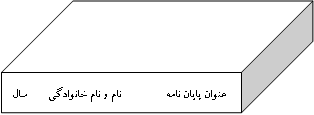 در ادامه پیوست ها ارائه شده است. بخش هایی که با رنگ آبی مشخص شده جهت راهنمایی است و باید حذف شوند.پیوست شماره یکوزارت علوم، تحقیقات و فناوري (bold Nazanin 16)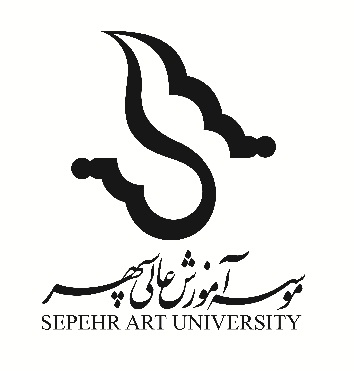 پایان نامه تحصیلی جهت اخذ درجه کارشناسی ارشد (bold Nazanin 14)رشته ............................. (Nazanin 14)عنوان(Titr 14)..........................استاد راهنما اول (Nazanin 13 Bold).................................... (Nazanin 14)استاد راهنما دوم (در صورت وجود) (Nazanin 13 Bold).................................... (Nazanin 14)استاد مشاور (در صورت وجود) (Nazanin 13 Bold).................................... (Nazanin 14)نگارش و تحقیق (Nazanin 13 Bold).................................... (Nazanin 14)  ماه و سال ................ (Nazanin 12)پیوست شماره دوMinistry of Science, Research & Technology (time new roman 18 bold)Sepehr Art University (Times New Roman 16)Faculty nameTime New Roman (16)M.A. Thesis (Times New Roman 16)Title of the Thesis (Times New Roman 20)Superviser (S): (Times New Roman 16 bold)Dr. …………… (Times New Roman 14 bold)Advisor(s): (Times New Roman 16 bold)  Dr. ……………… (Times New Roman 14 bold)By: Author nameTime New Roman (16) boldMonth and yearTime New Roman (13) boldپیوست شماره سهاظهارنامه  دانشجو و اصالت موضوعاینجانب ................................................... دانشجوی دوره کارشناسی ارشد رشته ................................................... گرایش ....................................... گروه ...................................... موسسه آموزش عالی غیر انتفاعی سپهر اصفهان، به شماره دانشجویی .................................. گواهی می نمایم که تحقیقات ارایه شده در این پایان نامه با عنوان ..................................................................................................................................................................................توسط شخص اینجانب انجام شده و صحت و اصالت مطالب نگارش شده مورد تایید می باشد و در موارد استفاده از کار دیگر محققان به مرجع مورد استفاده، اشاره شده است. همچنین گواهی می نمایم که مطالب مندرج در پایان نامه تاکنون برای دریافت هیچ نوع مدرک یا امتیازی توسط اینجانب یا فرد دیگری ارائه نشده است و در تدوین متن پایان نامه چهارچوب مصوب دانشگاه را به طور کامل رعایت کرده ام. امضای دانشجوتاریخ:پیوست شماره چهارکلیه حقوق مادی مترتب بر نتایج مطالعات، ابتکارات و نوآوری های ناشی از تحقیق، همچنین چاپ و تکثیر، نسخه برداری، ترجمه و اقتباس از این پایان نامه کارشناسی ارشد، برای موسسه آموزش عالی غیر انتفاعی غیر دولتی سپهر اصفهان محفوظ است.نقل مطالب با ذکر منبع بلامانع است.پیوست شماره پنجتعهد نامهاینجانب ………………………………….. اعلام می دارم که تمام فصل هاي این پایان نامه و اجزاء مربوط به آن براي اولین بار (توسط اینجانب) انجام شده است. برداشت از نوشته ها، کتب، پایان نامه ها، اسناد، مدارك و تصاویر پژوهشگران حقیقی یا حقوقی (فارسی و غیرفارسی) با ذکر مآخذ کامل و به شیوه تحقیق علمی صورت گرفته است.بدیهی است در صورتی که خلاف موارد فوق اثبات شود مسئولیت آن مستقیماَ به عهده اینجانب خواهد بود.                                                                                      امضا                                          تاریخپیوست شماره ششموسسه آموزش عالی غیر انتفاعی غیر دولتی سپهر اصفهانگروه........... (Nazanin 13)پایان نامه کارشناسی ارشد رشته ............................. گرایش .............................. آقای/ خانم .......................... تحت عنوان: (Nazanin 16) [عنوان پایان نامه اینجا درج شود Nazanin14 b] ارایه شده به مدیریت تحصیلات تکمیلی دانشگاه به عنوان بخشی از فعالیت های تحصیلی لازم برای درجه ی کارشناسی ارشد که در تاریخ .......................... توسط هیات داوران زیر بررسی و با نمره ........................  درجه ........................... به تصویب نهایی رسید. (Nazanin 13)استاد راهنمای اول پایان نامه، آقای/ خانم دکتر .................................................. با مرتبه علمی .................. امضاءاستاد راهنمای دوم(در صورت وجود)، آقای/ خانم دکتر ..................................... با مرتبه علمی ................. امضاءاستاد مشاور پایان نامه(در صورت وجود)، آقای/ خانم ......................................... با مرتبه علمی .................. امضاءاستاد داور داخل گروه، آقای/ خانم دکتر ................................................................ با مرتبه علمی .................. امضاءاستاد داور خارج گروه، آقای/ خانم دکتر ................................................................ با مرتبه علمی ................... امضاءامضای مدیر گروه (Nazanin 12)امتیاز در هر موردنوع نشریه/ اثرحداکثر 2 نمرهنشریات علمی  پژوهشی مصوب و ISI معتبرحداکثر 1 نمرهنشریات علمی  ترویجی مصوبحداکثر 5/0 نمرهمجلات علمی مروری و علمی تخصصیحداکثر 1 نمرهنشریات داخلی موسسه سپهرحداکثر 5/0 نمره همایش هاي علمی (ملی و بین المللی) یا مقاله چاپ شده در نشریات علمی معتبرحداکثر 5/0 نمرهشرکت در کارگاه های نظری روش تحقیق و پایان نامه نویسیحداکثر 5/0 نمرهشرکت در کارگاه های نظری و عملی مرتبط با موضوع پایان نامهحداکثر 1 نمرهثبت ملی اثرحداکثر 2 نمرهثبت جهانی اثرحداکثر 2 نمرهبرگزاری نمایشگاه انفرادی در دوره تحصیل25/0 تا 75/0برگزاری نمایشگاه گروهی حداکثر 75/0چاپ مجموعه آثار با شابکحداکثر 2 نمرهپذیرش پایان نامه به عنوان طرح پژوهشی و قرارداد با سازمان معتبرحداکثر 5/1 نمرهاثر برگزیده در جشنواره های جهانی25/0ارایه مقاله در هفته پژوهشبه مقالاتی که در هر نشریه ای در مرحله داوري است امتیاز تعلق نمی گیرد.به مقالاتی که در هر نشریه ای در مرحله داوري است امتیاز تعلق نمی گیرد.